Öğrenci No	:	Sınıf	:Adı ve Soyadı	:	Sene	:Fakülte/Meslek Yüksekokulu	: Bölüm/Program	:Cep Telefonu	:Web mail	:Kayseri Üniversitesi Yaz Okulu Yönergesinin 10. maddesi “Öğrenciler, Kayseri Üniversitesi’nde açılmamış olmak ve bir dönemde en fazla 16 AKTS veya 9 ders saati sınırını aşmamak koşuluyla, Üniversite Yönetim Kurulunun belirlediği diğer üniversitelerin yaz okulunda veya yaz döneminde açılan dersleri de alabilirler. Lisans öğrencileri öğrenim süresi boyunca başka üniversitelerin yaz okulundan en fazla 40 AKTS veya 24 ders saati, ön lisans öğrencileri en fazla 24 AKTS veya 16 ders saati, lisansüstü öğrencileri ise en fazla 16 AKTS veya 9 ders saati ders alabilirler.” İbaresine göre yukarıda yazılı bilgilerin doğruluğunu kabul eder, herhangi bir yanlışlıkta tüm sorumluluğun bana ait olduğunu ve hiçbir hak iddia etmeyeceğimi beyan ederim.İmza Öğrenci Adı-SoyadıBu dönem öğrencinin diğer üniversite yaz okulundan alacağı derslerin üniversitemizdeki karşılık derslerinin AKTS toplamı 16 AKTS'yi geçmemektedir.Öğrencinin üniversitemiz dışındaki yaz okullarından geçmişte aldığı derslerin ve bu sene alacağı derslerin üniversitemizdeki karşılık derslerinin AKTS toplamı 24 AKTS'yi geçmemektedir.Ders içeriklerinin uygun olması ve kredi sınırlarının aşılmamasından dolayı öğrencinin belirtilen dersleri diğer üniversite yaz okulundan alması uygun görülmüştür.İmza Bölüm Başkanı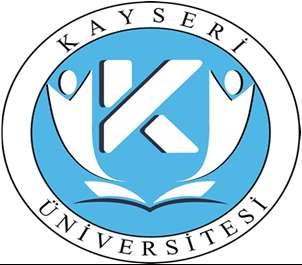 T.CKAYSERİ ÜNİVERSİTESİDİĞER ÜNİVERSİTELERDEN YAZ OKULU DERS ALMA TALEP FORMU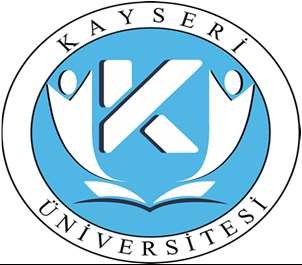 DİĞER ÜNİVERSİTEDEN ALINACAK DERSLERDİĞER ÜNİVERSİTEDEN ALINACAK DERSLERDİĞER ÜNİVERSİTEDEN ALINACAK DERSLERDİĞER ÜNİVERSİTEDEN ALINACAK DERSLERDİĞER ÜNİVERSİTEDEN ALINACAK DERSLERALINAN DERSLERİN BİZDEKİ KARŞILIĞIALINAN DERSLERİN BİZDEKİ KARŞILIĞIALINAN DERSLERİN BİZDEKİ KARŞILIĞIALINAN DERSLERİN BİZDEKİ KARŞILIĞIALINAN DERSLERİN BİZDEKİ KARŞILIĞIALINAN DERSLERİN BİZDEKİ KARŞILIĞIÜniversiteDersin Kodu ve AdıTPASNDERS KODUDersin AdıTPA1.2.3.4.